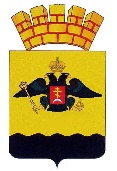 РЕШЕНИЕГОРОДСКОЙ  ДУМЫ  МУНИЦИПАЛЬНОГО  ОБРАЗОВАНИЯГОРОД  НОВОРОССИЙСКот 31 октября 2017 года 							          № 238г. НовороссийскРассмотрев внесенный главой администрации (губернатором) Краснодарского края В.И. Кондратьевым проект закона «О наделении органов местного самоуправления отдельными государственными полномочиями Краснодарского края по осуществлению регионального государственного жилищного надзора и лицензионного контроля» и руководствуясь Уставом муниципального образования город Новороссийск, городская Дума муниципального образования город Новороссийск                 р е ш и л а:1.	Поддержать проект закона «О наделении органов местного самоуправления отдельными государственными полномочиями Краснодарского края по осуществлению регионального государственного жилищного надзора и лицензионного контроля», внесенный главой администрации (губернатором) Краснодарского края, в представленной редакции.2.	Направить настоящее решение в комитет по вопросам строительства и жилищно-коммунального хозяйства Законодательного Собрания Краснодарского края шестого созыва.3.	Контроль за выполнением настоящего решения возложить на постоянный комитет городской Думы по вопросам жилищно-коммунального хозяйства и градостроительной политики (Канаев).4.	Настоящее решение вступает в силу со дня принятия.Председатель городской Думы					        А.В. ШаталовО  рассмотрении проекта закона Краснодарского края «О наделении органов местного самоуправления отдельными государственными полномочиями Краснодарского края по осуществлению регионального государственного жилищного надзора и лицензионного контроля»